Monika Ivantysynova Medal awardNOMINATION FORM, year 2024founder of the Maha Fluid Power Research Center. Those interested to learn more about Monika can visit the page: https://engineering.purdue.edu/Maha/ivantysynovaThe award consists of an engraved bronze medal dedicated to Monika Ivantysynova, in a wooden frame. Up to two awards will be given every two years, in occasion of the Maha Fluid Power Conference at Purdue University.Candidate requirements: candidates must have an affiliation with Purdue (as prior student, post doc, visiting researcher, junior faculty) and should be nominated by a colleague (no requirements on affiliation of the nominee/nominator). Self-nominations are not allowed.Nomination due date: August 1th, 2024Selection procedure: The Industry Advisory Board of the Maha Fluid Power Research Center will rank the nominees and define the winner(s) of the award. To view the current members of the Board, see https://engineering.purdue.edu/Maha/join (under membership).To nominate and individual, please return this form to mahaav@ecn.purdue.edu by August 1th, 2024.Nominator Contact informationName / Last name: ____________________________________________________________________Title / Affiliation: ______________________________________________________________________Phone number: _______________________________________________________________________Email: _______________________________________________________________________________Nominee Contact InformationName / Last name: ____________________________________________________________________Title / Affiliation: ______________________________________________________________________Phone number: _______________________________________________________________________Email: _______________________________________________________________________________Reason/Rationale for the nomination (max 1 page)The nominator should shortly elaborate on the rationale for the nomination, considering that the ideal candidate has outstanding professional accomplishments in the area of fluid power and motion control. Professional accomplishments can be in technical, managerial, educational and mentorship areas.Please provide a list of the above accomplishments known by the nominator, to ease the selection process. The nominator can also include additional factors (such as personal prospective on the nominee, relevant episodes, etc) that can be considered relevant for an outstanding individual. Optional Attachments such as a short Bio can be included if available.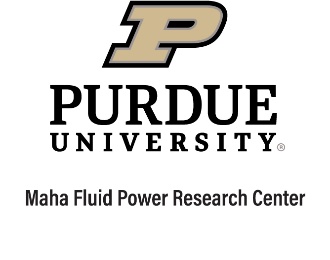 Maha Fluid Power Research CenterDEPT. OF AGRICULTURAL AND BIOLOGICAL ENGINEERINGSCHOOL OF MECHANICAL ENGINEERINGThe Monika Ivantysynova Medal award recognizes individuals with early association with Purdue (as student, post doc, visiting researcher, junior faculty) that have distinguished themselves for career achievements in fluid power and related industry.The award is dedicated to Prof. Monika Ivantysynova, one of the most accomplished individuals ever existed in the fluid power field, and 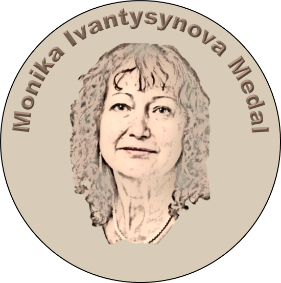 